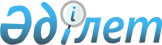 Об утверждении правил ведения реестра независимых экспертов, а также основания включения в единый реестр независимых экспертов и исключения из негоПриказ Министра здравоохранения Республики Казахстан от 21 октября 2020 года № ҚР ДСМ-145/2020. Зарегистрирован в Министерстве юстиции Республики Казахстан 26 октября 2020 года № 21509.
      В соответствии с подпунктом 18) статьи 8 Кодекса Республики Казахстан от 7 июля 2020 года "О здоровье народа и системе здравоохранения" ПРИКАЗЫВАЮ:
      1. Утвердить прилагаемые правила ведения реестра независимых экспертов, а также основания включения в единый реестр независимых экспертов и исключения из него.
      2. Комитету контроля качества и безопасности товаров и услуг Министерства здравоохранения Республики Казахстан в установленном законодательством Республики Казахстан порядке обеспечить:
      1) государственную регистрацию настоящего приказа в Министерстве юстиции Республики Казахстан;
      2) размещение настоящего приказа на интернет-ресурсе Министерства здравоохранения Республики Казахстан после его официального опубликования;
      3) в течение десяти рабочих дней после государственной регистрации настоящего приказа представление в Юридический департамент Министерства здравоохранения Республики Казахстан сведений об исполнении мероприятий, предусмотренных подпунктами 1) и 2) настоящего пункта.
      3. Контроль за исполнением настоящего приказа возложить на курирующего вице-министра здравоохранения Республики Казахстан.
      4. Настоящий приказ вводится в действие по истечении десяти календарных дней после дня его первого официального опубликования. Правила ведения реестра независимых экспертов, а также основания включения в единый реестр независимых экспертов и исключения из него Глава 1. Общие положения
      1. Настоящие правила ведения реестра независимых экспертов, а также основания включения в единый реестр независимых экспертов и исключения из него (далее – Правила) разработаны в соответствии с подпунктом 18) статьи 8 Кодекса Республики Казахстан от 7 июля 2020 года "О здоровье народа и системе здравоохранения" и определяют порядок ведения реестра независимых экспертов, а также основания включения в единый реестр независимых экспертов и исключения из него.
      2. В настоящих Правилах используется следующее понятие:
      независимый эксперт – физическое лицо, соответствующее требованиям, определяемым уполномоченным органом, и состоящее в реестре независимых экспертов. Глава 2. Порядок ведения реестра независимых экспертов
      3. Единый реестр независимых экспертов (далее – реестр) ведется государственным органом в сфере оказания медицинских услуг (помощи) (далее - государственный орган) на казахском и русском языках, в электронном виде по форме согласно приложению 1 к настоящим Правилам.
      4. Реестр формируется на основании заявок, поданных от физических лиц (специалиста и (или) претендента), претендующих на оказание услуг по проведению независимой экспертизы качества медицинских услуг (помощи) либо субъектов здравоохранения, осуществляющих независимую экспертизу в области здравоохранения (далее – субъект) по форме согласно приложению 2 к настоящим Правилам.
      Заявка подается на адрес, указанный на официальном сайте государственного органа, с понедельника по пятницу, в соответствии с установленным графиком работы с 9.00 до 18.30 часов, за исключением выходных и праздничных дней.
      Сноска. Пункт 4 - в редакции приказа Министра здравоохранения РК от 23.09.2021 № ҚР ДСМ-99 (вводится в действие по истечении десяти календарных дней после дня его первого официального опубликования).


      5. К заявке о включении в реестр прилагаются электронные копии следующих документов:
      1) документа удостоверяющий личность;
      2) диплома о высшем медицинском образовании (для документов об образовании, выданных зарубежными образовательными организациями необходимо наличие документа, подтверждающего прохождение процедуры признания или нострификации в соответствии со статьей 39 Закона Республики Казахстан "Об образовании");
      3) документа, подтверждающего наличие непрерывного трудового стажа не менее 7 лет по заявляемой специальности (трудовая книжка или другой документ в соответствии со статьей 35 Трудового кодекса Республики Казахстан), а также необходимо осуществление деятельности в области здравоохранения по заявляемой специальности на момент проведения независимой экспертизы;
      4) документа, подтверждающего прохождение дополнительного и неформального образования за последние 5 лет по вопросам проведения независимой экспертизы, в общем объеме не менее 4 кредитов (120 часов);
      5) сертификата специалиста в области здравоохранения, подтверждающий квалификацию независимого эксперта и его готовность к профессиональной деятельности в области здравоохранения, включая готовность к клинической практике.
      Сноска. Пункт 5 - в редакции приказа Министра здравоохранения РК от 23.09.2021 № ҚР ДСМ-99 (вводится в действие по истечении десяти календарных дней после дня его первого официального опубликования).


      6. Сотрудник канцелярии государственного органа в день поступления документов осуществляет их прием, регистрацию и передает его на исполнение в соответствующее структурное подразделение государственного органа.
      При направлении документов после окончания рабочего времени, в выходные и праздничные дни, прием заявки осуществляется следующим рабочим днем.
      7. Специалист соответствующего структурного подразделения государственного органа в течение 2 (двух) рабочих дней с момента регистрации документов, указанных в пункте 5 настоящих Правил, проверяет полноту и срок действия представленных документов.
      В случае представления неполного пакета документов и (или) истечения срока их действия в указанные сроки готовится мотивированный отказ в дальнейшем рассмотрении заявления. 
      Мотивированный отказ регистрируется в системе документооборота государственного органа и направляется на электронную почту независимого эксперта либо субъекта. 
      При полном пакете документов специалист соответствующего структурного подразделения государственного органа в течение 15 (пятнадцати) рабочих дней с момента регистрации заявки канцелярией вносит данные независимого эксперта в реестр.
      8. Специалист соответствующего структурного подразделения государственного органа два раза в год проверяет актуальность данных независимых экспертов, включенных в реестр. Глава 3. Основания включения и исключения из единого реестра независимых экспертов
      9. Основанием для включения в единый реестр независимых экспертов является соответствие физического лица (специалиста и (или) претендента), подавшего заявку, требованиям, утвержденным в соответствии с приказом Министра здравоохранения Республики Казахстан от 12 октября 2020 года № ҚР ДСМ-125/2020 "Об утверждении требований к субъектам здравоохранения на оказание услуг по проведению независимой экспертизы качества медицинских услуг (помощи)" (зарегистрирован в Реестре государственной регистрации нормативных правовых актов под № 21421).
      Сноска. Пункт 9 - в редакции приказа Министра здравоохранения РК от 23.09.2021 № ҚР ДСМ-99 (вводится в действие по истечении десяти календарных дней после дня его первого официального опубликования).


      10. Основаниями для исключения независимых экспертов из реестра являются:
      1) поступление в государственный орган в течение одного календарного года 3 (трех) и более обоснованных жалоб на качество работы независимого эксперта, подтвержденных экспертным заключением; 
      2) поступление заявления в государственный орган от независимого эксперта об исключения его из реестра;
      3) в отношении независимого эксперта имеется вступившее в законную силу решение (приговор) суда о запрете на занятие медицинской деятельностью (по заявляемой специальности);
      4) прекращения (истечения срока) действия одного или нескольких документов, являвшихся основанием для включения в реестр;
      5) обнаружение в течение срока деятельности по проведению независимой экспертизы недостоверных сведений в документах, представленных для включения в реестр. Реестр независимых экспертов
      Сноска. Приложение 1 - в редакции приказа Министра здравоохранения РК от 23.09.2021 № ҚР ДСМ-99 (вводится в действие по истечении десяти календарных дней после дня его первого официального опубликования). Заявление
      Сноска. Приложение 2 - в редакции приказа Министра здравоохранения РК от 23.09.2021 № ҚР ДСМ-99 (вводится в действие по истечении десяти календарных дней после дня его первого официального опубликования).
      Прошу включить в Реестр независимых экспертов
______________________________________________________________________
 (фамилия, имя, отчество (при его наличии)
в качестве независимого эксперта в области здравоохранения по специальности
______________________________________________________________________.
Сведения о физическом лице (специалисте и (или) претенденте), претендующем
на оказание услуг по проведению независимой экспертизы качества медицинских
услуг (помощи):
1. Данные документа удостоверяющего личность:
______________________________________________________________________
 (вид документа, когда и кем выдан, срок действия)
2. Данные диплома о высшем медицинском образовании:
______________________________________________________________________
______________________________________________________________________
(номер, серия диплома, наименование высшего учебного заведения, дата выдачи,
дата нострификации (при наличии)
3. Данные о месте работы
______________________________________________________________________
 наименование организации
4. Данные о прохождении дополнительного и неформального образования
за последние 5 лет по вопросам проведения независимой экспертизы квалификации:
______________________________________________________________________
(тема курсов, номер, наименование организации образования, дата выдачи документа
о прохождении дополнительного и неформального образования)
Прилагаемые документы:
1)
2)
3)
4)
" "_____________ ____года подпись_____________
					© 2012. РГП на ПХВ «Институт законодательства и правовой информации Республики Казахстан» Министерства юстиции Республики Казахстан
				
      Министр здравоохранения  
Республики Казахстан 

А. Цой
Утвержден приказом
Министр здравоохранения
Республики Казахстан
от 21 октября 2020 года
№ ҚР ДСМ-145/2020Приложение 1
к Правилам ведения реестра
независимых экспертов,
основания включения
и исключения из единого
реестра независимых экспертовФорма
№ п/п
ФИО (при его наличии) независимого эксперта
Специальность независимого эксперта
Место работы независимого эксперта
Субъект здравоохранения, осуществляющий независимую экспертизу в области здравоохранения
Дата включения в реестр
ПримечаниеПриложение 2
к Правилам ведения реестра
независимых экспертов,
основания включения
и исключения из единого
реестра независимых экспертовВ___________________________
(полное наименование
государственного органа)
от _________________________